유진온뮤직 인터내셔널 아카데미(주)코스모스악기 STEINWAY & SONS (STEP) 장학생 선정※ 참가 신청 이메일: eugeneonmusic.ceo@gmail.com / 문의 전화: 010-8694-8954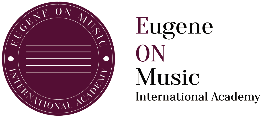 참  가  신  청  서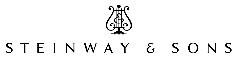 이   름성   별생년월일전화번호  학부모 : 생년월일전화번호  학  생 : 학   교 (재학중인 모든 학교, 유치원, 영재원 등) (재학중인 모든 학교, 유치원, 영재원 등) (재학중인 모든 학교, 유치원, 영재원 등)사   사 선 생 님 (사사 받았던 모든 학원, 개인 선생님 등) (사사 받았던 모든 학원, 개인 선생님 등) (사사 받았던 모든 학원, 개인 선생님 등)교육받은기    간 (예시: 초등학교 1학년부터, 8년 등) (예시: 초등학교 1학년부터, 8년 등) (예시: 초등학교 1학년부터, 8년 등)장기적/단기적 목표 (예시: 국제 콩쿠르 참가, 유학 등) (예시: 국제 콩쿠르 참가, 유학 등) (예시: 국제 콩쿠르 참가, 유학 등)연주가능곡    목 (전공생의 경우 연주 평가시 가능 곡목들) (전공생의 경우 연주 평가시 가능 곡목들) (전공생의 경우 연주 평가시 가능 곡목들)연주평가/면담 가능일 (예시: 11월 둘째 주, 12월 초 등) (예시: 11월 둘째 주, 12월 초 등) (예시: 11월 둘째 주, 12월 초 등)     * 개인정보수집 동의(필수)       본 신청자는 장학생 선정에 관한 신청서 접수에 따른 ‘유진온뮤직 인터내셔널 아카데미’의        개인 정보 수집에 동의합니다.         * 개인정보수집 동의(필수)       본 신청자는 장학생 선정에 관한 신청서 접수에 따른 ‘유진온뮤직 인터내셔널 아카데미’의        개인 정보 수집에 동의합니다.         * 개인정보수집 동의(필수)       본 신청자는 장학생 선정에 관한 신청서 접수에 따른 ‘유진온뮤직 인터내셔널 아카데미’의        개인 정보 수집에 동의합니다.         * 개인정보수집 동의(필수)       본 신청자는 장학생 선정에 관한 신청서 접수에 따른 ‘유진온뮤직 인터내셔널 아카데미’의        개인 정보 수집에 동의합니다.    2022.   .   .                                         이   름 :             (인) (서명 또는 직인)   ㈜유진온뮤직2022.   .   .                                         이   름 :             (인) (서명 또는 직인)   ㈜유진온뮤직2022.   .   .                                         이   름 :             (인) (서명 또는 직인)   ㈜유진온뮤직2022.   .   .                                         이   름 :             (인) (서명 또는 직인)   ㈜유진온뮤직